Об   утверждении   формы  проверочного  листа, применяемого при осуществлении муниципального  земельного   контроля В соответствии  с частью 2 статьи 53 Федерального законна от 31.07.2020 №248-ФЗ «О государственном контроле (надзоре) и муниципальном контроле в Российской Федерации», постановлением Правительства Российской Федерации от 27.10.2021 №1844 «Об утверждении требований к разработке, содержанию, общественному обсуждению проектов форм проверочных листов, утверждению, применению, актуализации форм проверочных листов, а также случаев обязательного применения проверочных листов», Уставом Шумерлинского муниципального округа Чувашской Республикиадминистрация Шумерлинского муниципального округа  п о с т а н о в л я е т: 1. Утвердить прилагаемую форму проверочного листа (список контрольных вопросов), применяемого при осуществлении плановых контрольных (надзорных) мероприятий в рамках муниципального земельного контроля на территории муниципального образования «Шумерлинский муниципальный округ Чувашской Республики».2. Настоящее постановление вступает в силу после его официального опубликования в периодическом печатном издании «Вестник Шумерлинского муниципального округа» и подлежит размещению на официальном сайте Шумерлинского муниципального округа в сети «Интернет».3. Формы проверочных листов после их официального опубликования в периодическом печатном издании «Вестник Шумерлинского муниципального округа» подлежат размещению на официальном сайте контрольного (надзорного) органа в сети "Интернет" и внесению в единый реестр видов федерального государственного контроля (надзора), регионального государственного контроля (надзора), муниципального контроля.Глава Шумерлинского муниципального округа Чувашской Республики                                                                                           Л.Г. РафиновПриложениек постановлению администрацииШумерлинского муниципального округа от ___.___.2022 №____ АДМИНИСТРАЦИЯ ШУМЕРЛИНСКОГО МУНИЦИПАЛЬНОГО ОКРУГА ЧУВАШСКОЙ РЕСПУБЛИКИ(наименование органа муниципального земельного контроля)МУНИЦИПАЛЬНЫЙ ЗЕМЕЛЬНЫЙ КОНТРОЛЬ(вид муниципального контроля)Проверочный лист (список контрольных вопросов), применяемый при проведении плановых проверок по муниципальному земельному контролю на территории муниципального образования  «Шумерлинский муниципальный округ Чувашской Республики1. Объект муниципального контроля, в отношении которого проводится контрольное (надзорное) мероприятие:  _________________________________________________________________________________________________________________________________2. Место (или места) проведения контрольного (надзорного) мероприятия с заполнением проверочного листа____________________________________________________________ _____________________________________________________________________________3. Реквизиты распоряжения о проведении контрольного (надзорного) мероприятия__________________________________________________________________ _____________________________________________________________________________                     (номер, дата распоряжения о проведении контрольного (надзорного) мероприятия)4. Учетный номер контрольного (надзорного) мероприятия__________________ _____________________________________________________________________________(указывается учетный номер проверки и дата его присвоения в едином реестре проверок)5. Форма проверочного листа утверждена постановлением администрации Шумерлинского муниципального округа от ________________ № ________.6. Должность, фамилия и инициалы должностного лица администрации Шумерлинского муниципального округа, проводящего контрольное (надзорное) мероприятие и заполняющего проверочный лист________________________________________________ __________________________________________________________________________________________________________________________________________________________7. Перечень вопросов, отражающих содержание обязательных требований, ответы на которые однозначно свидетельствуют о соблюдении или несоблюдении проверяемым лицом, обязательных требований, составляющих предмет проверкиЧĂВАШ  РЕСПУБЛИКИ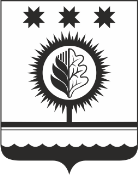 ЧУВАШСКАЯ РЕСПУБЛИКАÇĚМĚРЛЕ МУНИЦИПАЛЛĂОКРУГĔН АДМИНИСТРАЦИЙĚЙЫШĂНУ___.___.2022  _____ № Çěмěрле хулиАДМИНИСТРАЦИЯШУМЕРЛИНСКОГО МУНИЦИПАЛЬНОГО ОКРУГА ПОСТАНОВЛЕНИЕ___.___.2022  № _____   г. Шумерля№ п/пВопросы, отражающие содержание обязательных требованийВопросы, отражающие содержание обязательных требованийРеквизиты нормативных правовых актов, с указанием их структурных единиц, которыми установлены обязательные требованияОтветы на вопросыОтветы на вопросыОтветы на вопросыОтветы на вопросыОтветы на вопросыОтветы на вопросыОтветы на вопросы№ п/пВопросы, отражающие содержание обязательных требованийВопросы, отражающие содержание обязательных требованийРеквизиты нормативных правовых актов, с указанием их структурных единиц, которыми установлены обязательные требованияДаДаНетНетНе применимоНе применимоПримечаниеПримечание1Имеет ли земельный участок характеристики, позволяющие определить его в качестве индивидуально определенной вещи (кадастровый номер, площадь, категорию, вид разрешенного использования и другие)?Имеет ли земельный участок характеристики, позволяющие определить его в качестве индивидуально определенной вещи (кадастровый номер, площадь, категорию, вид разрешенного использования и другие)?часть 3 статьи 6  ЗК РФ1)2Используется ли земельный участок в соответствии с установленным целевым назначением и (или) видом разрешенного использования?Используется ли земельный участок в соответствии с установленным целевым назначением и (или) видом разрешенного использования?часть 2 статьи 7 ЗК РФ1)3Имеются ли у проверяемого лица правоустанавливающие документы, предусмотренные законодательством Российской Федерации, на используемый земельный участок (используемые земельные участки, части земельных участков)?Имеются ли у проверяемого лица правоустанавливающие документы, предусмотренные законодательством Российской Федерации, на используемый земельный участок (используемые земельные участки, части земельных участков)?часть 1 статьи 25 ЗК РФ1)4Имеются ли у проверяемого лица право удостоверяющие документы на используемый земельный участок (используемые земельные участки, часть земельного участка)?Имеются ли у проверяемого лица право удостоверяющие документы на используемый земельный участок (используемые земельные участки, часть земельного участка)?часть 1 статьи 26 ЗК РФ1), статья 8.1 ГК РФ2)5Оформлено ли право на земельный участок при переходе права собственности на здание, сооружение, находящиеся на земельном участке?Оформлено ли право на земельный участок при переходе права собственности на здание, сооружение, находящиеся на земельном участке?статья 35 ЗК РФ1)6Содержит ли соглашение об установлении сервитута обязанность лица, в интересах которого установлен сервитут, после прекращения действия сервитута привести земельный участок в состояние, пригодное для его использования в соответствии с разрешенным использованием?Содержит ли соглашение об установлении сервитута обязанность лица, в интересах которого установлен сервитут, после прекращения действия сервитута привести земельный участок в состояние, пригодное для его использования в соответствии с разрешенным использованием?пункт 9 части 1 статьи 39.25 ЗК РФ1)7Имеется ли разрешение на использование земель или земельных участков без предоставления земельных участков и установления сервитута, публичного сервитута?Имеется ли разрешение на использование земель или земельных участков без предоставления земельных участков и установления сервитута, публичного сервитута?статья 39.33 ЗК РФ1)8В случаях, если земельный участок используется на основании разрешения и привело к порче либо уничтожению плодородного слоя почвы в границах земельных участков, приведены земельные участки в состояние, пригодное для использования в соответствии с разрешенным использованием?В случаях, если земельный участок используется на основании разрешения и привело к порче либо уничтожению плодородного слоя почвы в границах земельных участков, приведены земельные участки в состояние, пригодное для использования в соответствии с разрешенным использованием?часть 5 статьи 13, статья 39.35 ЗК РФ1)9Соответствует ли площадь, конфигурация земельного участка площади земельного участка, указанной в правоустанавливающих документах и сведениям, содержащихся в Едином государственном реестре недвижимости?Соответствует ли площадь, конфигурация земельного участка площади земельного участка, указанной в правоустанавливающих документах и сведениям, содержащихся в Едином государственном реестре недвижимости?часть 3 статьи 6 ЗК РФ1), статья 7.1 КоАП РФ3)10Выполняет ли проверяемое лицо обязанности по использованию земельного участка?Выполняет ли проверяемое лицо обязанности по использованию земельного участка?статья 42 ЗК РФ1)11Своевременно ли проверяемое лицо вносит платежи за землю?Своевременно ли проверяемое лицо вносит платежи за землю?статья 65 ЗК РФ1)12Выполнена ли проверяемым лицом (за исключением органа государственной власти, органа местного самоуправления, государственного и муниципального учреждения (бюджетного, казенного, автономного), казенного предприятия) обязанность переоформить право постоянного (бессрочного) пользования земельным участком?Выполнена ли проверяемым лицом (за исключением органа государственной власти, органа местного самоуправления, государственного и муниципального учреждения (бюджетного, казенного, автономного), казенного предприятия) обязанность переоформить право постоянного (бессрочного) пользования земельным участком?часть 2 статьи 3 №137-ФЗ4) 13В целях охраны земель проводятся ли мероприятия по: воспроизводству плодородия земель сельскохозяйственного назначения; защите земель от водной и ветровой эрозии; защите сельскохозяйственных угодий от зарастания деревьями и кустарниками, сорными растениямиВ целях охраны земель проводятся ли мероприятия по: воспроизводству плодородия земель сельскохозяйственного назначения; защите земель от водной и ветровой эрозии; защите сельскохозяйственных угодий от зарастания деревьями и кустарниками, сорными растениямичасть 2 статьи 13 ЗК РФ1)14Выполнено ли ранее выданное предписание (постановление, представление, решение) об устранении нарушений законодательства?Выполнено ли ранее выданное предписание (постановление, представление, решение) об устранении нарушений законодательства?статья 19.5 КоАП РФ4)ЗК РФ – Земельный кодекс Российской Федерации;ГК РФ – Гражданский кодекс Российской Федерации;КоАП РФ – Кодекс Российской Федерации об административных правонарушениях;№137-ФЗ – Федеральный закон от 25.10.2001 № 137-ФЗ "О введении в действие Земельного кодекса Российской Федерации"ЗК РФ – Земельный кодекс Российской Федерации;ГК РФ – Гражданский кодекс Российской Федерации;КоАП РФ – Кодекс Российской Федерации об административных правонарушениях;№137-ФЗ – Федеральный закон от 25.10.2001 № 137-ФЗ "О введении в действие Земельного кодекса Российской Федерации"ЗК РФ – Земельный кодекс Российской Федерации;ГК РФ – Гражданский кодекс Российской Федерации;КоАП РФ – Кодекс Российской Федерации об административных правонарушениях;№137-ФЗ – Федеральный закон от 25.10.2001 № 137-ФЗ "О введении в действие Земельного кодекса Российской Федерации"ЗК РФ – Земельный кодекс Российской Федерации;ГК РФ – Гражданский кодекс Российской Федерации;КоАП РФ – Кодекс Российской Федерации об административных правонарушениях;№137-ФЗ – Федеральный закон от 25.10.2001 № 137-ФЗ "О введении в действие Земельного кодекса Российской Федерации"ЗК РФ – Земельный кодекс Российской Федерации;ГК РФ – Гражданский кодекс Российской Федерации;КоАП РФ – Кодекс Российской Федерации об административных правонарушениях;№137-ФЗ – Федеральный закон от 25.10.2001 № 137-ФЗ "О введении в действие Земельного кодекса Российской Федерации"ЗК РФ – Земельный кодекс Российской Федерации;ГК РФ – Гражданский кодекс Российской Федерации;КоАП РФ – Кодекс Российской Федерации об административных правонарушениях;№137-ФЗ – Федеральный закон от 25.10.2001 № 137-ФЗ "О введении в действие Земельного кодекса Российской Федерации"ЗК РФ – Земельный кодекс Российской Федерации;ГК РФ – Гражданский кодекс Российской Федерации;КоАП РФ – Кодекс Российской Федерации об административных правонарушениях;№137-ФЗ – Федеральный закон от 25.10.2001 № 137-ФЗ "О введении в действие Земельного кодекса Российской Федерации"ЗК РФ – Земельный кодекс Российской Федерации;ГК РФ – Гражданский кодекс Российской Федерации;КоАП РФ – Кодекс Российской Федерации об административных правонарушениях;№137-ФЗ – Федеральный закон от 25.10.2001 № 137-ФЗ "О введении в действие Земельного кодекса Российской Федерации"ЗК РФ – Земельный кодекс Российской Федерации;ГК РФ – Гражданский кодекс Российской Федерации;КоАП РФ – Кодекс Российской Федерации об административных правонарушениях;№137-ФЗ – Федеральный закон от 25.10.2001 № 137-ФЗ "О введении в действие Земельного кодекса Российской Федерации"ЗК РФ – Земельный кодекс Российской Федерации;ГК РФ – Гражданский кодекс Российской Федерации;КоАП РФ – Кодекс Российской Федерации об административных правонарушениях;№137-ФЗ – Федеральный закон от 25.10.2001 № 137-ФЗ "О введении в действие Земельного кодекса Российской Федерации""____" ________ 20_____ г.(указывается дата заполнения проверочного листа)"____" ________ 20_____ г.(указывается дата заполнения проверочного листа)"____" ________ 20_____ г.(указывается дата заполнения проверочного листа)______________________________________________________________________________ (должность лица, заполнившего                                             (подпись)                                 (фамилия, имя, отчество (при наличии) лица,проверочный лист)                                                                                                     заполнившего проверочный лист______________________________________________________________________________ (должность лица, заполнившего                                             (подпись)                                 (фамилия, имя, отчество (при наличии) лица,проверочный лист)                                                                                                     заполнившего проверочный лист______________________________________________________________________________ (должность лица, заполнившего                                             (подпись)                                 (фамилия, имя, отчество (при наличии) лица,проверочный лист)                                                                                                     заполнившего проверочный лист______________________________________________________________________________ (должность лица, заполнившего                                             (подпись)                                 (фамилия, имя, отчество (при наличии) лица,проверочный лист)                                                                                                     заполнившего проверочный лист______________________________________________________________________________ (должность лица, заполнившего                                             (подпись)                                 (фамилия, имя, отчество (при наличии) лица,проверочный лист)                                                                                                     заполнившего проверочный лист______________________________________________________________________________ (должность лица, заполнившего                                             (подпись)                                 (фамилия, имя, отчество (при наличии) лица,проверочный лист)                                                                                                     заполнившего проверочный лист______________________________________________________________________________ (должность лица, заполнившего                                             (подпись)                                 (фамилия, имя, отчество (при наличии) лица,проверочный лист)                                                                                                     заполнившего проверочный лист______________________________________________________________________________ (должность лица, заполнившего                                             (подпись)                                 (фамилия, имя, отчество (при наличии) лица,проверочный лист)                                                                                                     заполнившего проверочный лист______________________________________________________________________________ (должность лица, заполнившего                                             (подпись)                                 (фамилия, имя, отчество (при наличии) лица,проверочный лист)                                                                                                     заполнившего проверочный лист______________________________________________________________________________ (должность лица, заполнившего                                             (подпись)                                 (фамилия, имя, отчество (при наличии) лица,проверочный лист)                                                                                                     заполнившего проверочный лист______________________________________________________________________________ (должность лица, заполнившего                                             (подпись)                                 (фамилия, имя, отчество (при наличии) лица,проверочный лист)                                                                                                     заполнившего проверочный лист